РЕШЕНИЕО внесении дополнений в Порядок освобождения от должности лиц, замещающих муниципальные должности в органах местного самоуправления муниципального образования «Красногвардейский район», в связи с утратой доверияРуководствуясь Федеральным законом от 06.10.2003 г. № 131-ФЗ «Об общих принципах организации местного самоуправления в Российской Федерации», Федеральным законом от 25.12.2008 г. № 273-ФЗ «О противодействии коррупции», Уставом муниципального образования «Красногвардейский район», Совет народных депутатов муниципального образования «Красногвардейский район»РЕШИЛ:1. Внести в Порядок освобождения от должности лиц, замещающих муниципальные должности в органах местного самоуправления муниципального образования «Красногвардейский район», в связи с утратой доверия, утвержденный решением Совета народных депутатов муниципального образования «Красногвардейский район» от 19.10.2018 г. № 56, следующие дополнения:1.1) подпункт «б» пункта 4 дополнить словами «, если иное не установлено федеральными законами»;1.2) подпункт «б» пункта 5 дополнить словами «, если иное не установлено федеральными законами».2. Опубликовать настоящее решение в газете «Дружба», разместить в официальном сетевом издании «Газета Красногвардейского района «Дружба» (http://kr-drugba.ru, ЭЛ № ФС77-74720 от 29.12.2018 г.), а также на официальном сайте муниципального образования «Красногвардейский район» в сети «Интернет» (www.amokr.ru).3. Настоящее решение вступает в силу со дня его опубликования.СОВЕТ НАРОДНЫХ ДЕПУТАТОВМУНИЦИПАЛЬНОГО ОБРАЗОВАНИЯ «КРАСНОГВАРДЕЙСКИЙ РАЙОН»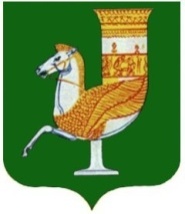 МУНИЦИПАЛЬНЭ ГЪЭПСЫКIЭ ЗИIЭУ «КРАСНОГВАРДЕЙСКЭ РАЙОНЫМ»ИНАРОДНЭ ДЕПУТАТХЭМ Я СОВЕТПринято 33-й сессией Совета народных депутатов муниципального образования «Красногвардейский район» четвертого созыва27 марта 2020 года № 263 Председатель Совета народных депутатовмуниципального образования «Красногвардейский район»______________ А.В. ВыставкинаГлавамуниципального образования «Красногвардейский район»_____________ А.Т. Османовс. Красногвардейское от 27.03.2020 г. № 124